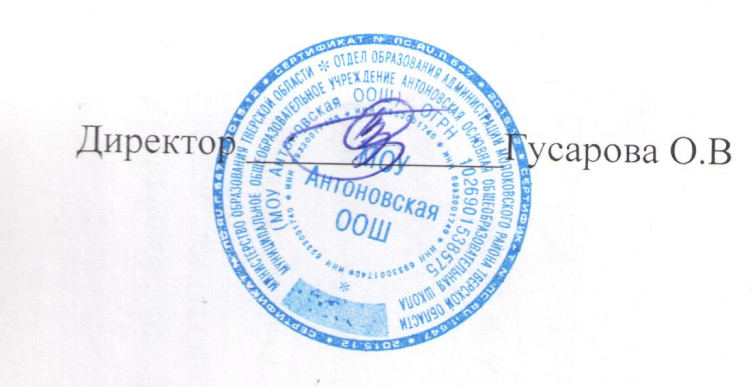 Единый график проведения оценочных процедур на 4 четвертьЕдиный график проведения оценочных процедур на 4 четвертьЕдиный график проведения оценочных процедур на 4 четвертьЕдиный график проведения оценочных процедур на 4 четвертьЕдиный график проведения оценочных процедур на 4 четвертьЕдиный график проведения оценочных процедур на 4 четвертьЕдиный график проведения оценочных процедур на 4 четвертьЕдиный график проведения оценочных процедур на 4 четвертьЕдиный график проведения оценочных процедур на 4 четвертьЕдиный график проведения оценочных процедур на 4 четвертьЕдиный график проведения оценочных процедур на 4 четвертьЕдиный график проведения оценочных процедур на 4 четвертьЕдиный график проведения оценочных процедур на 4 четвертьЕдиный график проведения оценочных процедур на 4 четвертьЕдиный график проведения оценочных процедур на 4 четвертьЕдиный график проведения оценочных процедур на 4 четвертьЕдиный график проведения оценочных процедур на 4 четвертьЕдиный график проведения оценочных процедур на 4 четвертьЕдиный график проведения оценочных процедур на 4 четвертьЕдиный график проведения оценочных процедур на 4 четвертьЕдиный график проведения оценочных процедур на 4 четвертьЕдиный график проведения оценочных процедур на 4 четвертьЕдиный график проведения оценочных процедур на 4 четвертьЕдиный график проведения оценочных процедур на 4 четвертьЕдиный график проведения оценочных процедур на 4 четвертьЕдиный график проведения оценочных процедур на 4 четвертьКалендарный периодКалендарный периодКалендарный периодКалендарный периодКалендарный периодКалендарный периодКалендарный периодКалендарный периодКалендарный периодКалендарный периодКалендарный периодКалендарный периодКалендарный периодКалендарный периодКалендарный периодКалендарный периодКалендарный периодКалендарный периодКалендарный периодКалендарный периодКалендарный периодКалендарный периодКалендарный периодКалендарный периодКалендарный периодмарт 2023гмарт 2023гмарт 2023гмарт 2023гАпрель  2023гАпрель  2023гАпрель  2023гАпрель  2023гАпрель  2023гАпрель  2023гАпрель  2023гАпрель  2023гАпрель  2023гАпрель  2023гМай 2023Май 2023Май 2023Май 2023Май 2023Май 2023Май 2023Май 2023Май 2023Май 2023Май 2023класс28293031410111219202126272811151617181922232425261МатематикаК.рРус.язК.р2Рус.язК.рМатематикаК.рчтение3математикалитератураРус.язНем.язлитератураРус.язматематикаОкр.мир4Рус.язматематикалитератураРус.язНем.язлитератураРус.язНем.язматематикаОкр.мир5Ист ория впрматематикаНем.язматематикаНем.язобществоРус.язисторияматематика6ОбвпрматематикаматематикаобществоНем.язНем.язматематикаисторияРус.яз7историяНем.язвпрматематикафизикаобществоНем.язисториягеографияматематикаНем.язРус.яз8Обществознание  впрфизикафизикаНем.язРус.язгеографияматематикахимияисторияфизика9Нем.язматематикахимияОбществознание ОГЭобществоРусский язФизикахимияисторияНем.язматематикагеография